Hey Mom!  What do I Pack?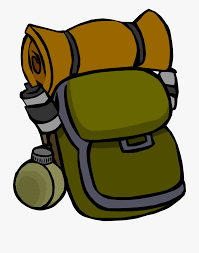 Information for Students and ParentsDaily change of clothing with an EXTRA set of clothing, just in case!Highly suggested to bring only old clothing as clothing will more than likely get dirty and/or wet.Where possible, label all clothing with child’s name.Jacket or sweatshirt (for cool mornings and nights) is a must.Rain gear – raincoat with hood or poncho work best (classes continue regardless of the weather).  Note:  The Local Dollar Store sells plastic ponchos!!!Old shoes (a pair that can get wet and a spare pair so your child isn’t in wet shoes).  Water shoes or sandals with a backstrap work, too.  FLIPFLOPS will only be allowed for the bathhouse, and not for outdoor classes.Pajamas or sweats to sleep in.Toiletries – small towel, soap, toothbrush, washcloth, deodorant, etc.Easy to carry bag to carry toiletries to & from the bathhouse.Roll-on or lotion insect repellent, such as Avon Skin-So-Soft. Note:  Please do not bring spray repellent.Sunscreen.Large labeled plastic bags (for wet clothes).  Note:  A kitchen garbage bag would work well!Put these in a Plastic Bag with a Draw String and Label with Your Name!Bedding:  twin sheets & blanket & pillow OR sleeping bag AND pillow.  Note:  Wahsega does not provide bedding or pillows.Optional Items but Certainly NOT NecessaryHat and/or Sunglasses.Camera (disposable is HIGHLY recommended).  Note:  no iPads, iPhones or expensive electronics should be brought!Water bottle (but we will have plenty of water available).Day pack/Chinch pack.What NOT to PackChewing gum, snacks – no food is allowed in the cabins and there will be plenty of food for students.Pocket Knives or knives of any kind.Flip-flops or any sandals without a heel strap (except for showering).New or nice clothing.Electronics, cell phones, iPods, etc.Other items of high value including money.
Final Notes:Luggage is limited to:1 small suitcase, 1 backpack OR 1 duffle bag for clothing & shoes.  Please label with your child’s name.1 sleeping bag OR 1 set of sheets & blanket in a plastic bag labeled with your child’s name. No large suitcases or trunks will be allowed!We hold classes in rain or shine (only lightning brings us in) so pack accordingly. Your child will have a wonderful, fun, learning experience regardless of the weather if he or she is equipped with the proper clothing!